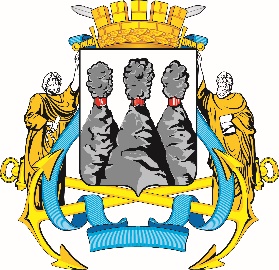 ПОСТАНОВЛЕНИЕВ соответствии с Решением Городской Думы Петропавловск-Камчатского городского округа от 31.10.2013 № 145-нд «О наградах 
и почетных званиях Петропавловск-Камчатского городского округа» и протоколом заседания Комиссии Городской Думы Петропавловск-Камчатского городского округа по наградам от 17.01.2023 № 1ПОСТАНОВЛЯЮ:1. За значительный вклад в развитие образования на территории Петропавловск-Камчатского городского округа в результате многолетнего добросовестного труда, высокого уровня профессионализма и в связи с 
65-летием со дня рождения наградить Почетной грамотой Городской Думы Петропавловск-Камчатского городского округа Пегурову Светлану Алексеевну –  учителя изобразительного искусства и черчения муниципального бюджетного общеобразовательного учреждения «Средняя школа № 10» 
Петропавловск-Камчатского городского округа.2. За значительный вклад в развитие образования на территории Петропавловск-Камчатского городского округа в результате многолетнего добросовестного труда, высокого уровня профессионализма и в связи с 
55-летием со дня рождения наградить Почетной грамотой Городской Думы Петропавловск-Камчатского городского округа Шарнову Елену Витальевну – педагога-библиотекаря муниципального бюджетного общеобразовательного учреждения «Средняя школа № 10» Петропавловск-Камчатского городского округа.ГОРОДСКАЯ ДУМАПЕТРОПАВЛОВСК-КАМЧАТСКОГОГОРОДСКОГО ОКРУГАПРЕДСЕДАТЕЛЬ19.01.2023 № 8О награждении Почетными грамотами Городской Думы Петропавловск-Камчатского городского округаПредседатель Городской Думы Петропавловск-Камчатского городского округаА.С. Лиманов